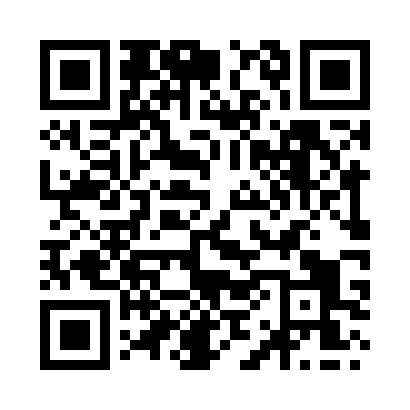 Prayer times for Durweston, Dorset, UKMon 1 Jul 2024 - Wed 31 Jul 2024High Latitude Method: Angle Based RulePrayer Calculation Method: Islamic Society of North AmericaAsar Calculation Method: HanafiPrayer times provided by https://www.salahtimes.comDateDayFajrSunriseDhuhrAsrMaghribIsha1Mon3:065:001:136:479:2611:192Tue3:075:001:136:479:2511:193Wed3:075:011:136:479:2511:194Thu3:085:021:136:479:2411:195Fri3:085:031:146:479:2411:196Sat3:095:041:146:479:2311:187Sun3:095:051:146:469:2311:188Mon3:105:051:146:469:2211:189Tue3:105:061:146:469:2111:1810Wed3:115:071:146:469:2111:1711Thu3:115:081:146:459:2011:1712Fri3:125:101:156:459:1911:1713Sat3:135:111:156:449:1811:1614Sun3:135:121:156:449:1711:1615Mon3:145:131:156:439:1611:1516Tue3:145:141:156:439:1511:1517Wed3:155:151:156:429:1411:1418Thu3:165:171:156:429:1311:1419Fri3:165:181:156:419:1211:1320Sat3:175:191:156:419:1111:1321Sun3:185:201:156:409:1011:1222Mon3:185:221:156:399:0811:1223Tue3:195:231:156:389:0711:1124Wed3:205:241:156:389:0611:1025Thu3:205:261:156:379:0411:1026Fri3:215:271:156:369:0311:0927Sat3:225:281:156:359:0111:0828Sun3:225:301:156:349:0011:0729Mon3:245:311:156:348:5911:0530Tue3:265:331:156:338:5711:0331Wed3:295:341:156:328:5511:00